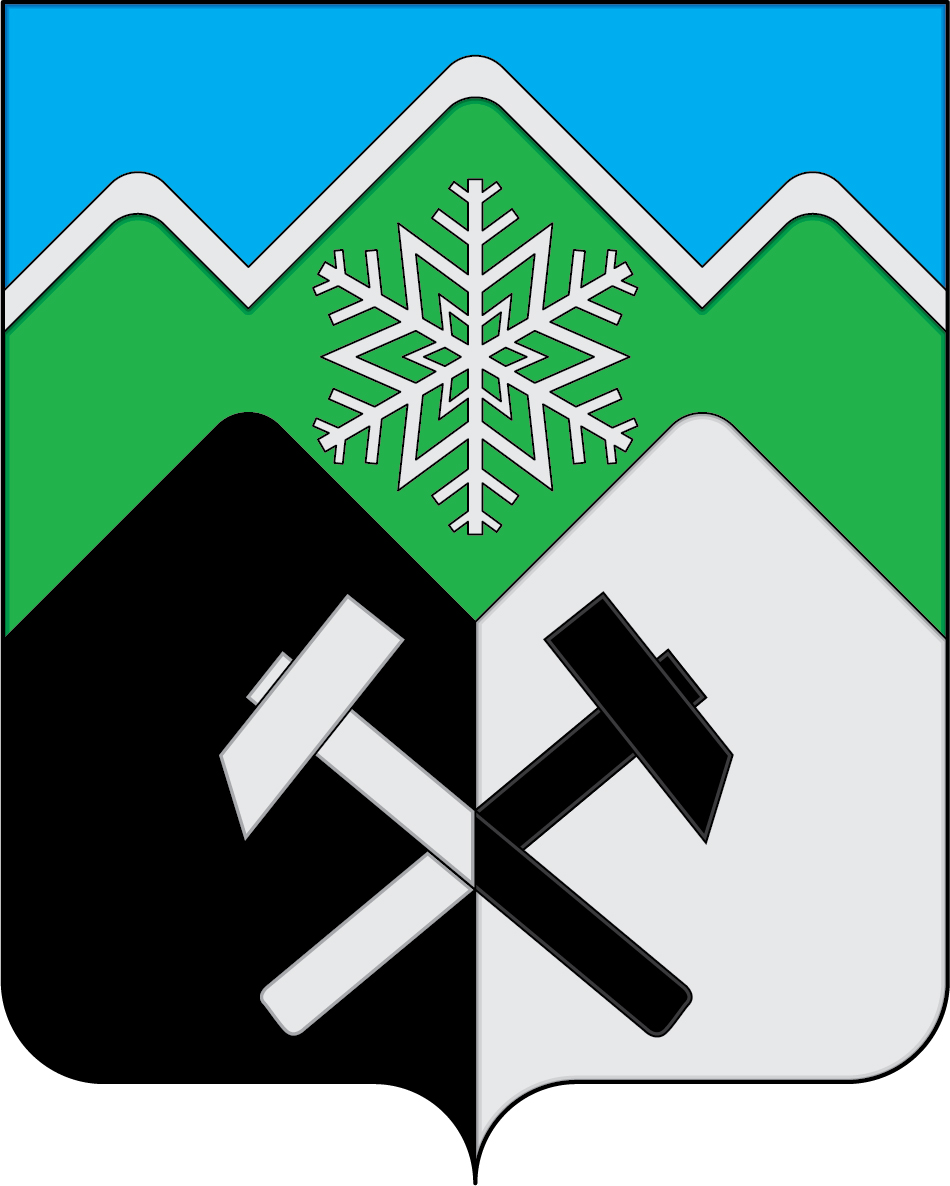 РОССИЙСКАЯ ФЕДЕРАЦИЯКЕМЕРОВСКАЯ ОБЛАСТЬ - КузбассТАШТАГОЛЬСКИЙ МУНИЦИПАЛЬНЫЙ РАЙОНАДМИНИРАЦИЯ ТАШТАГОЛЬСКОГО ГОРОДСКОГО ПОСЕЛЕНИЯ ПОСТАНОВЛЕНИЕпроект2022 года                                                                            № -п Об      утверждении     Программы профилактики рисков причинениявреда      (ущерба)      охраняемым законом     ценностям     при осуществлении муниципального контроля в сфере благоустройствана   территории Таштагольского городского поселения на 2022 годВ соответствии со статьей 44 Федерального закона от 31.07.2020 №248-ФЗ «О государственном контроле (надзоре) и муниципальном контроле в Российской Федерации», постановлением Правительства Российской Федерации от 25.06.2021 №990 «Об утверждении Правил разработки и утверждения контрольными (надзорными) органами программы профилактики рисков причинения вреда (ущерба) охраняемым законом ценностям»: 1. Утвердить Программу профилактики рисков причинения вреда (ущерба) охраняемым законом ценностям при осуществлении муниципального контроля в сфере благоустройства на территории Таштагольского городского поселения на 2022 год согласно приложению к настоящему постановлению.        2.Настоящее постановление  подлежит обнародованию на информационном стенде в здании Администрации  муниципального образования «Таштагольское городское поселение»  и размещению на официальном сайте Администрации Таштагольского городского поселения.        3. Контроль за выполнением настоящего постановления оставляю за собой.       4. Настоящее постановление вступает в силу со дня официального обнародования.Глава Таштагольского городского поселения                                                             А.А. ПутинцевПриложение к постановлению администрацииТаштагольского городского поселения от 2022г.  № -пПрограмма профилактики рисков причинения вреда (ущерба) охраняемым законом ценностям при осуществлении муниципального контроля в сфере благоустройства на территорииТаштагольского городского поселения на 2022 год    Настоящая Программа профилактики рисков причинения вреда (ущерба) охраняемым законом ценностям при осуществлении муниципального контроля в сфере благоустройства на территории Таштагольского городского поселения (далее – Программа) разработана в целях стимулирования добросовестного соблюдения обязательных требований организациями и гражданами, устранения условий, причин и факторов, способных привести к нарушениям обязательных требований и (или) причинению вреда (ущерба) охраняемым законом ценностям, создания условий для доведения обязательных требований до контролируемых лиц, повышение информированности о способах их соблюдения. Настоящая Программа разработана и подлежит исполнению должностными лицами администрации Таштагольского городского поселения, уполномоченными осуществлять муниципальный контроль в сфере благоустройства.1. Анализ текущего состояния осуществления муниципального контроля в сфере благоустройства, описание текущего уровня развития профилактической деятельности контрольного органа, характеристика проблем, на решение которых направлена Программа. С принятием Федерального закона от 11.06.2021 №170-ФЗ «О внесении изменений в отдельные законодательные акты Российской Федерации в связи с принятием Федерального закона «О государственном контроле (надзоре) и муниципальном контроле в Российской Федерации» (далее – Федеральный закон №170-ФЗ) к предмету муниципального контроля в сфере благоустройства было отнесено- соблюдение юридическими лицами, индивидуальными предпринимателями, гражданами (далее – контролируемые лица) Правил благоустройства на территории Таштагольского городского поселения (далее – Правила благоустройства), требований к обеспечению доступности для инвалидов объектов социальной, инженерной и транспортной инфраструктур и предоставляемых услуг (далее – обязательные требования), - соблюдение (реализация) требований, содержащихся в разрешительных документах, применительно к сфере благоустройства;- соблюдение требований документов, исполнение которых является необходимым в соответствии с законодательством Российской Федерации, применительно к сфере благоустройства;- исполнение решений, принимаемых по результатам контрольных мероприятий.До принятия Федерального закона №170-ФЗ контроль в сфере благоустройства не осуществлялся на системной основе в соответствии с Федеральным законом от 26.12.2008 №294-ФЗ «О защите прав юридических лиц и индивидуальных предпринимателей при осуществлении государственного контроля (надзора) и муниципального контроля». Контроль за соблюдением Правил благоустройства осуществлялся исключительно в соответствии с законодательством об административных правонарушениях на предмет выявления признаков административных правонарушений в сфере благоустройства, предусмотренных Законом Кемеровской области от 16.06.2006 №89-ОЗ «Об административных правонарушениях в Кемеровской области».Профилактическая деятельность в соответствии с Федеральным законом от 26.12.2008 №294-ФЗ «О защите прав юридических лиц и индивидуальных предпринимателей при осуществлении государственного контроля (надзора) и муниципального контроля» администрацией Таштагольского городского поселения (далее – уполномоченный орган) на системной основе не осуществлялась.К проблемам, на решение которых направлена Программа профилактики, относятся случаи:1) несоблюдения обязательных требований по содержанию прилегающих территорий;2) несоблюдения обязательных требований по содержанию элементов и объектов благоустройства, в том числе требований:- по установке ограждений, не препятствующих свободному доступу маломобильных групп населения к объектам образования, здравоохранения, культуры, физической культуры и спорта, социального обслуживания населения;- по содержанию фасадов нежилых зданий, строений, сооружений, других стен зданий, строений, сооружений, а также иных элементов благоустройства и общественных мест;- по содержанию специальных знаков, надписей, содержащих информацию, необходимую для эксплуатации инженерных сооружений;- по осуществлению земляных работ в соответствии с разрешением на осуществление земляных работ, выдаваемым в соответствии с порядком осуществления земляных работ, установленным нормативными правовыми актами Кемеровской области – Кузбасса;- по обеспечению свободных проходов к зданиям и входам в них, а также свободных въездов во дворы, обеспечению безопасности пешеходов и безопасного пешеходного движения, включая инвалидов и другие маломобильные группы населения, на период осуществления земляных работ;- о недопустимости размещения транспортных средств на газоне или иной озеленённой или рекреационной территории, а также по недопустимости загрязнения территорий общего пользования транспортными средствами во время их эксплуатации, обслуживания или ремонта, при перевозке грузов или выезде со строительных площадок (вследствие отсутствия тента или укрытия);3) несоблюдения обязательных требований по уборке территории Прокопьевского муниципального округа в зимний период, включая контроль проведения мероприятий по очистке от снега, наледи и сосулек кровель зданий, сооружений;4) несоблюдения обязательных требований по уборке территории Прокопьевского муниципального округа в летний период, включая обязательные требования по выявлению карантинных, ядовитых и сорных растений, борьбе с ними, локализации, ликвидации их очагов;5) несоблюдения дополнительных обязательных требований пожарной безопасности в период действия особого противопожарного режима;6) несоблюдения обязательных требований по прокладке, переустройству, ремонту и содержанию подземных коммуникаций на территориях общего пользования;7) несоблюдения обязательных требований по посадке, охране и содержанию зеленых насаждений;8) несоблюдение обязательных требований по складированию твердых коммунальных отходов;9) несоблюдения обязательных требований по выгулу животных и требования о недопустимости выпаса сельскохозяйственных животных и птиц на территориях общего пользования и иных территориях.Наиболее распространенными причинами перечисленных нарушений являются отсутствие у отдельных граждан экологической культуры, стремления к сохранению чистоты, а также стремления к экономии ресурсов, необходимых для систематического проведения мероприятий, направленных на создание комфортных условий проживания и сохранность окружающей среды.Мероприятия Программы профилактики будут способствовать частичному решению обозначенных проблем в связи с повышением информированности контролируемых лиц относительно последствий нарушения обязательных требований и способов устранения нарушений предусмотренными законодательством и муниципальными правовыми актами способами.        2. Цели и задачи реализации Программы.        2.1. Целями реализации Программы являются:        1) стимулирование добросовестного соблюдения обязательных требований всеми контролируемыми лицами;        2) устранение условий, причин и факторов, способных привести к нарушениям обязательных требований и (или) причинению вреда (ущерба) охраняемым законом ценностям;         3) создание условий для доведения обязательных требований до контролируемых лиц, повышение информированности о способах их соблюдения.          2.2. Задачами реализации Программы являются:1) укрепление системы профилактики нарушений обязательных требований; 2) выявление причин, факторов и условий, способствующих нарушениям обязательных требований, разработка мероприятий, направленных на устранение нарушений обязательных требований; 3) повышение правосознания и правовой культуры организаций и граждан в сфере рассматриваемых правоотношений.         В положении о виде контроля мероприятия, направленные на нематериальное поощрение добросовестных контролируемых лиц, не установлены, следовательно, меры стимулирования добросовестности в программе не предусмотрены.В положении о виде контроля самостоятельная оценка соблюдения обязательных требований  (самообследование) не предусмотрена, следовательно, в программе способы самообследования в автоматизированном режиме не определены (ч.1 ст. 51 Федерального закона от 31.07.2020 №248-ФЗ «О государственном контроле (надзоре) и муниципальном контроле в Российской Федерации»).3.Перечень профилактических мероприятий, сроки (периодичность) их проведения.В целях профилактики рисков  причинения вреда (ущерба) охраняемым законом ценностям управление проводит следующие профилактические мероприятия:информирование;консультирование.Профилактические мероприятия проводятся в соответствии с требованиями законодательства Российской Федерации о государственной тайне и иной охраняемой законом тайне.Консультирование осуществляется по следующим вопросам: 1) осуществление контрольных (надзорных) мероприятий в рамках муниципального контроля в сфере благоустройства; 2) исполнение обязательных требований, являющихся предметом муниципального контроля в сфере благоустройства; 3) по вопросам проведения профилактических мероприятий. № п/п Наименованиепрофилактического мероприятия Срок реализации мероприятия Ответственное должностное лицо1. Информирование, посредством размещения (поддержания в актуальном состоянии) на официальном сайте Администрации Таштагольского городского и в иных формах, в том числе на собраниях и конференциях граждан, об обязательных требованиях, предъявляемых к объектам контроля:Постоянно, по мере обновления.должностные лица, уполномоченные на осуществление муниципального контроля2.Консультирование осуществляется по телефону, посредством видео-конференц-связи, на личном приеме либо в ходе проведения профилактических мероприятий, контрольных мероприятий и не должно превышать 15 минут.Дача разъяснений лицом, уполномоченным на осуществление муниципального контроля, по вопросам, связанным с организацией и осуществлением муниципального контроляПостоянно, по мере обращения заинтересованных лиц.должностные лица, уполномоченные на осуществление муниципального контроля